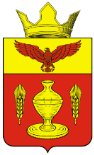 ВОЛГОГРАДСКАЯ ОБЛАСТЬПАЛЛАСОВСКИЙ МУНИЦИПАЛЬНЫЙ РАЙОН
 АДМИНИСТРАЦИЯ ГОНЧАРОВСКОГО  СЕЛЬСКОГО ПОСЕЛЕНИЯП О С Т А Н О В Л Е Н И Е«10» марта 2022 года	             п. Золотари	                                                  №46«О внесении изменений и дополнений в Постановление №30 от «29»мая 2015 года«Об утверждении Административного регламентапредоставления муниципальной услуги«Расторжение договора аренды земельного участка, находящегося в муниципальной собственности»(в редакции постановлений № 92 от «14» декабря2015г., № 11 от «10»января 2017г., № 23 от «17» февраля 2017г.,№54 от «24»октября 2018г.)С целью приведения законодательства Гончаровского сельского поселения в соответствие с действующим законодательством, руководствуясь статьей 7 Федерального закона от 06 октября 2003 года № 131-ФЗ «Об общих принципах организации местного самоуправления в Российской Федерации», администрация Гончаровского сельского поселенияПОСТАНОВЛЯЕТ:1.Внести изменения и дополнения в постановление администрации Гончаровского сельского поселения №30 от «29» мая 2015 года «Об утверждении Административного регламента предоставления муниципальной услуги «Расторжение договора аренды земельного участка, находящегося в муниципальной собственности Гончаровского сельского поселения» (в редакции постановлений № 92 от «14» декабря2015г., № 11 от «10»января 2017г., № 23 от «17» февраля 2017г.,№54 от «24»октября 2018г.) (далее-постановление).1.1. В абзацах 2,3,4 пункта 5.2. Регламента слова «либо регионального портала государственных и муниципальных услуг» исключить.2.Контроль за исполнением настоящего постановления оставляю за собой.3.Настоящее постановление вступает в силу со дня его официального опубликования (обнародования). Глава Гончаровского сельского поселения                                                С.Г. НургазиевРег. №46/2022г.